Off-Site configuration documentation for Eastern FederalLands Highway Division (EFL) workspacesStep 1: Extract the V8i_resource folder:From the  Downloads  page on the http://www.efl.fhwa.dot.gov/ site, download the CADD Resource V8i zip file.2.   With the V8i_resource.zip file extracted, copy the folder V8i_resource and all itscontents and subfolders to a location that you select on a server drive. The server drive will need to be accessible to all the workstations running MicroStation V8i Edition.Step 2: Modify the workspace configuration files:The Project Configuration Files (.pcf) are where “project” level configurations are set, and are the main files for EFLHD workspaces. The default location for .pcfs, set by MicroStation’s, is on each local workstation. Therefore, the .pcf file must be copied to all workstations working on EFLHD projects. The location for these files is determined by the operating system (OS) used and whether a computer is 32-bit or 64-bit.EFL’s project configuration files are delivered with the V8i_resource download, and can be found at:  …\V8i_resource\1.   Open the FLH_X30_English.pcf file with a text editor, such as Notepad or UltraEdit.2.   Edit the Configuration variables that set the workspace locations based on where theV8i_resource folders were extracted.NOTE: The “/” rather than “\” It must be a forward slash “/” in the path name. If any of the paths you are modifying have a space in them, the path needs to be encapsulated in quotes - BENTLEYROOT = “c:/Program Files/Bentley/”3.   Once edited, place the file on each workstation in the proper location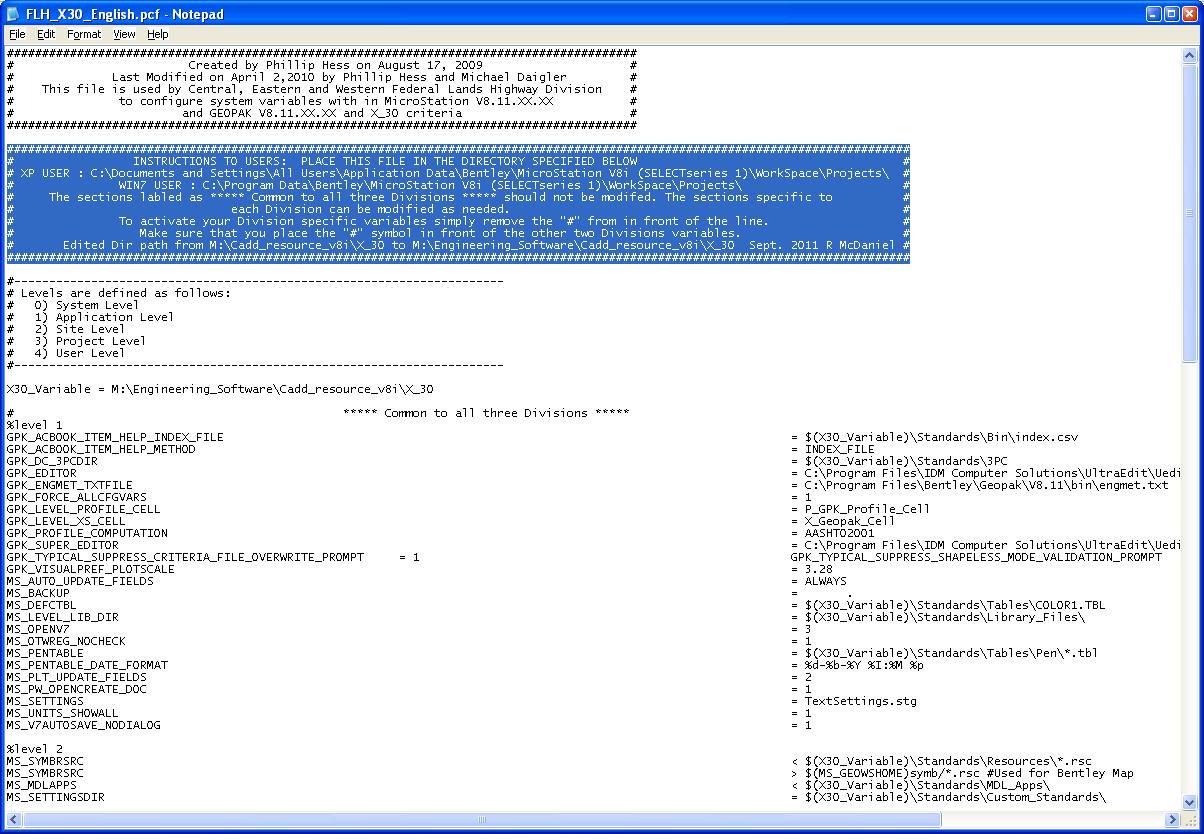 